KLASA 09.06.2020r. - wtorekEdukacja przedszkolnaKrąg tematyczny: Święto mamy i taty.Temat: Moja mama i mój tata.W tym dniu dzieci:Doskonalą umiejętność uważnego słuchania utworu i wypowiadania się na temat jego treści;Poszerzają słownik czynny o słowa związane ze słowami: „mama” i „tata”;Rozwijają umiejętność uważnego słuchania utworu i rozumienia jego treści, rozwijają pamięć słuchową;Wykonują Karty Pracy nr 24a i 24b, 25a i 25b oraz 26a i 26b – doskonalą percepcję wzrokową, sprawność manualną oraz koordynację wzrokowo-ruchową; doskonalą umiejętność rozpoznawania liter i czytania prostych wyrazów; doskonalą umiejętność postępowania według instrukcji; doskonalą umiejętność rozpoznawania emocji i wypowiadania się na temat ich przyczyn, rozwijają umiejętność kontynuowania rytmów.  „O kim mówi zagadka?”: „Kto nas kocha tak jak nikti ogarnia całym sercem?I do kogo można przyjśćZ każdym smutkiem jak najprędzej?”      (MAMA)„Mój tato” – rozmowa z dzieckiem na temat taty, inspirowana treścią wiersza:N zaprasza dzieci do uważnego wysłuchania wiersza i zastanowienia się, kto opowiada ten wiersz – dziewczynka czy chłopiec. Mój tato Bożena Forma Chodzimy z tatą na długie spacery, mamy wspaniałe dwa górskie rowery. Po parku na nich często jeździmy i nigdy razem się nie nudzimy. Gdy mroźna zima nagle przybywa i ciepłym szalem wszystko okrywa,bierzemy narty i śnieżne szlaki wciąż przemierzamy jak szybkie ptaki. Często chodzimy razem do kina, lubimy obaj, gdy dzień się zaczyna. Takiego mieć tatę to wielkie szczęście – życzeń mu składam dziś jak najwięcej. Przykładowe pytania do wiersza: Jak ma na imię twój tata? Jak wygląda? Jaki jest? Co możesz o nim powiedzieć? Co robisz wspólnie z nim?Czy mu pomagasz?Kim jest z zawodu twój tata? Jakie ma hobby?„Moja wesoła rodzinka” – słuchanie piosenki, połączone z nauką słów:„Moja wesoła rodzinka” – link do piosenki:https://www.bing.com/videos/search?q=moja+weso%c5%82a+rodzinka+piosenka&&view=detail&mid=0C415FACED539FF1E1E80C415FACED539FF1E1E8&&FORM=VDRVRVMoja wesoła rodzinka sł. Stanisław Karaszewski, muz. Tomasz Strąk My rodzinę dobrą mamy, zawsze razem się trzymamy! I choć czasem czas nas goni, my jak palce jednej dłoni! Ref.:  Mama, tata, siostra, brat i ja – to mój mały świat! Dużo słońca, czasem grad – to wesoły jest mój świat! Mama zawsze kocha czule, ja do mamy się przytulę, w bólu, żalu i rozterce, bo ma mama wielkie serce! Ref.: Mama, tata, siostra, brat…Z tatą świetne są zabawy, z nim świat robi się ciekawy! Tata ma pomysłów wiele, jest najlepszym przyjacielem! Ref.: Mama, tata, siostra, brat… Gdy napsocę i nabroję, siedzę w kącie, bo się boję! Tata skarci, pożałuje, a mamusia pocałuje! Ref.: Mama, tata, siostra, brat… Kiedy nie mam taty, mamy, wszyscy sobie pomagamy!I choć sprzątać nie ma komu, jest wesoło w naszym domu! Ref.: Mama, tata, siostra, brat…Wykonanie Kart Pracy 24a i 24b, 25a i 25b oraz 26a i 26b.Religia kl 0Wtorek- 09. 06 . 2020Uczestniczę w procesji Bożego Ciała.W Wielki Czwartek podczas Ostatniej Wieczerzy Pan Jezus przemieniając chleb w swoje Ciało  powiedział :„ Bierzcie, i jedzcie to jest Ciało moje” (Mk 14, 22b).W  Uroczystość Bożego Ciała Pan Jezus w Najświętszym Sakramencie- pod postacią Chleba, niesiony przez kapłana w złotej monstrancji odwiedza wsie i miasta. Ludzie towarzyszą Panu Jezusowi w uroczystej procesji.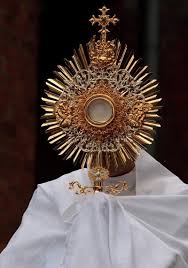 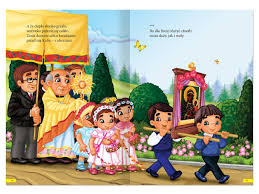 Obejrzyj  filmik:https://www.youtube.com/watch?v=sBAvzHfxB_wPokoloruj obrazek w podręczniku s. 117Podziękuj Panu Jezusowi za Jego obecność wśród nas:Wielbię Ciebie w każdym momencie O żywy Chlebie nasz w tym Sakramencie